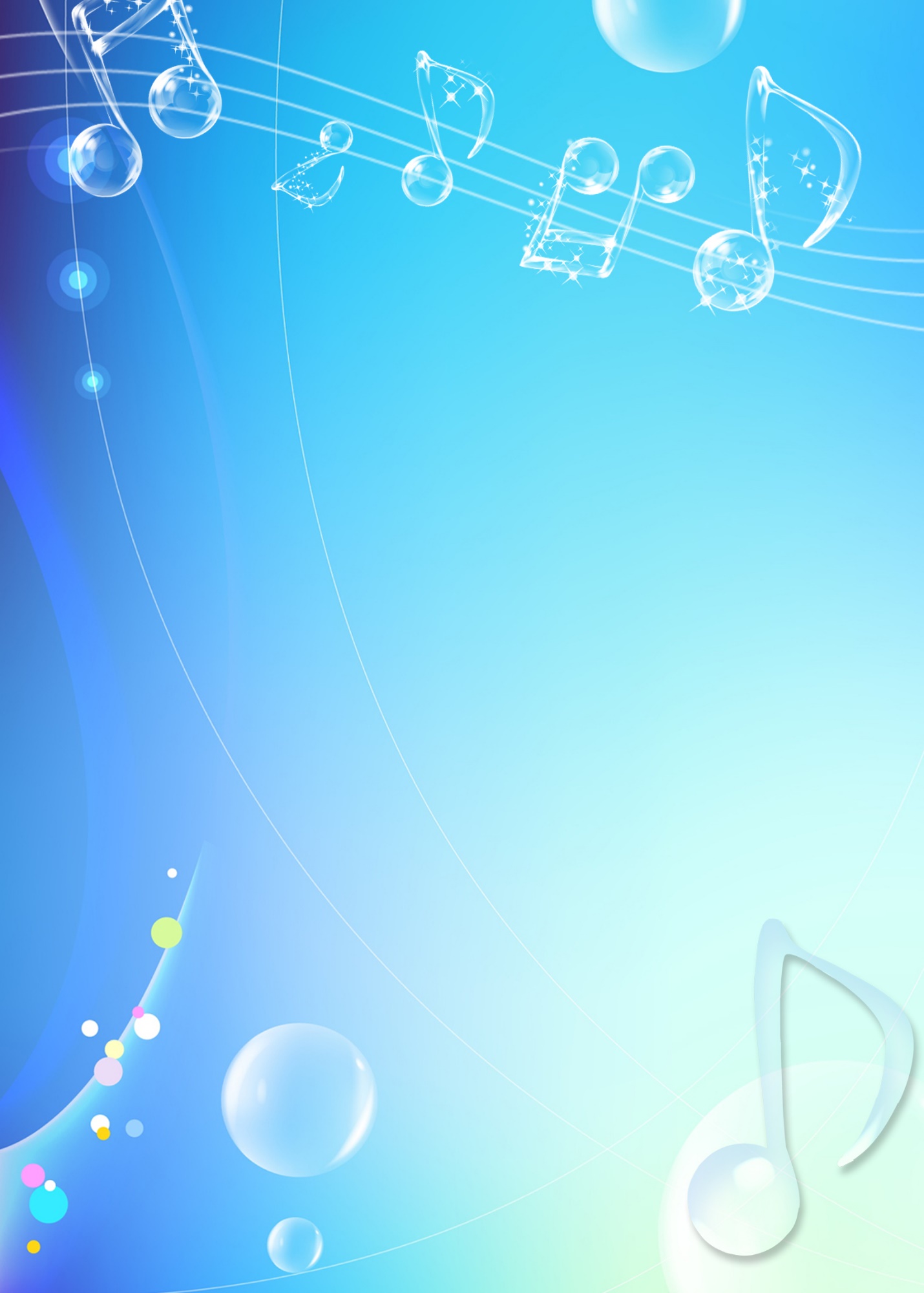 Муниципальное бюджетное дошкольное образовательное учреждение детский сад № 5 «Колокольчик»МБОУ «Детский сад № 5»АРТИКУЛЯЦИОННАЯ ГИМНАСТИКАДЛЯ ВОСПИТАННИКОВ5 – 7 летМузыкальный руководитель:Рыжова Татьяна Алексеевнаг. СаровНА СЕНТЯБРЬ:«РЫБКА ШЕВЕЛИТ ГУБАМИ»Цель: развитие артикуляционной моторики.Описание: Смыкать и размыкать губы.«ПТЕНЦЫ» («ДОМИК ОТКРЫВАЕТСЯ)Ротик широко открыт,Язычок спокойно спит.Цель: научиться спокойно открывать и закрывать рот, расслабляя мышцы языка. Удерживать губы и язык в заданном положении.Описание: Слегка улыбнуться, медленно открыть рот (как для пропевания звука «а»: «а-а-а», подержать рот открытым 5-10 секунд, медленно закрыть.«ХОБОТОК»Я слегка прикрою рот,Губы – «хоботом» вперед.Далеко я их тяну,Как при долгом звуке: у-у-у.Цель: вырабатывать движение губ вперед, укреплять мышцы губ, их подвижность.Описание: Вытянуть сомкнутые губы вперёд «трубочкой». Удерживать их в таком положении под счёт от 1 до 5-10.НА ОКТЯБРЬ:«ЗАБОРЧИК»Цель: развитие артикуляционной моторики.Описание: Улыбнуться, показать верхние и нижние зубы. Удерживать до 10.«ПЯТАЧОК»Цель: развитие артикуляционной моторики.Описание: Вытянуть вперед губы пятачком и покрутить им вправо-влево, вправо-влево (8-10 раз).«ЧИСТИМ ЗУБЫ СНАРУЖИ»Зубки верхние снаружиНам почистить очень нужно.Зубки нижние – не хуже,Тоже чистки просят дружно.Цель: отрабатывать произвольные движения языка, развивать координацию движений. Укреплять мускулатуру языка.Описание: Улыбнуться, показать зубы, широким языком медленно провести с наружной стороны зубов, имитируя чистящее движение. Так же «чистим» наружную сторону нижних зубов.НА НОЯБРЬ:«ШАРИК»Шарик слева, шарик справа,Есть у нас одна забава:В щеки дуем – чередуем,То в одну, а то в другую.Цель: укреплять мускулатуру щек. Развивать координацию движений и умение переключаться.Описание: Ребёнок в спокойном темпе поочерёдно надувает правую и левую щёки, как бы перегоняя воздух из одной щёки в другую.«САМОВАР»Щеки надую и выпущу пар,И запыхчу, как большой самовар.Цель: укреплять мускулатуру губ и щек.Описание: Сжать губы, надуть щёки, удержать воздух 2-3 секунды и выпустить через губы, произнося «Пых!».«СДУЙ ВАТКУ С ЛАДОШКИ»Цель: развитие артикуляционной моторики.Описание: Вытянуть губы вперед трубочкой и подуть на ватку или бумажку. Можно сдувать ватку со стола, с ладошки другого ребенка.НА ДЕКАБРЬ:«ХОМЯЧОК»Языком давить стараюсь,В щеку сильно упираюсь.Раздалась моя щека,Как мешок у хомяка.Цель: развивать произвольные движения языка. Укреплять мускулатуру языка и щек.Описание: Язык поочерёдно упирается в правую и левую щёки, задерживаясь в каждом положении на 3-5 секунд.«РАСЧЕСКА»Цель: развитие артикуляционной моторики.Описание: Рот приоткрыть. Верхними зубами водить по нижней губе (5-6 раз, потом нижними зубами по верхней губе, как бы причесывая (5-6 раз).«ЛОШАДКА»Цок-цок-цок по мостовой-Идет лошадка к нам с тобой.Щелкай язычком быстрее,Чтоб она пришла скорее.Цель: отрабатывать подъём языка, подготавливать его к выработке вибрации, растягивать подъязычную связку (уздечку). Укреплять мышцы языка.Описание: Улыбнуться, открыть рот и пощёлкать кончиком языка («лошадка цокает копытами»).НА ЯНВАРЬ:«ЛЮБОПЫТНЫЙ ЯЗЫЧОК»Вот и вышел на порогЛюбопытный язычок.«Что он скачет взад-вперед?» -Удивляется народ.Цель: укреплять мышцы языка, развивать его подвижность.Описание: Улыбнуться, слегка приоткрыть рот и производить движения языком вперёд-назад. Язык кладём на нижнюю губу, затем убираем его в рот. Рот остаётся открытым. Упражнение выполняется 8-10 раз.«МАЛЯР»Стал язычок твой маляром,Он будет красить старый дом:Вперед-назад, вперед-назад…Ремонту каждый будет рад.Цель: укреплять мышцы языка и развивать его подвижность.Описание: Улыбнуться, открыть рот и «покрасить» кончиком языка твёрдое нёбо («потолок», делая движения языком вперёд-назад.«УЛЫБКА»Широка Нева-река,И улыбка широка.Зубки все мои видны –От краев и до десны.Цель: вырабатывать умение удерживать губы в улыбке, обнажая нижние и верхние передние зубы. Укреплять мышцы губ и развивать их подвижность.Описание: Улыбнуться без напряжения так, чтобы были видны передние верхние и нижние зубы. Удержать мышцы губ в таком положении под счёт от 1 до 5-10.НА ФЕВРАЛЬ:«БАРАБАНЩИК»В руки барабан возьмемИ играть на нем начнем.Язычок наверх подняли,«Д-д-д-д» застучали.Цель: отрабатывать подвижность языка и подготавливать его к вибрации, необходимой для звука «р». Укреплять мышцы языка (особенно кончика языка).Описание: Улыбнуться, открыть рот и постучать кончиком языка за верхними зубами, звонко, отчётливо и многократно повторяя: «д-д-д». Звук «д» нужно произносить так, чтобы ощущалась выдыхаемая воздушная струя (дуем на кончик языка). Темп убыстряется постепенно.«ШАРИК»Шарик слева, шарик справа,Есть у нас одна забава:В щеки дуем – чередуем,То в одну, а то в другую.Цель: укреплять мускулатуру щек. Развивать координацию движений и умение переключаться.Описание: Ребёнок в спокойном темпе поочерёдно надувает правую и левую щёки, как бы перегоняя воздух из одной щёки в другую.«КОТЕНОК ЛАКАЕТ МОЛОКО»Цель: развитие артикуляционной моторики.Описание: Быстрое выбрасывание и втягивание языка. При втягивании закругляем край языка, как бы захватывая молоко.НА МАРТ:«ПОИГРАЕМ НА ГУБАХ»Цель: развитие артикуляционного аппарата.Описание: Через губы вдуваем воздух, периодически их смыкая: б-б-б-б.«ЯЗЫК ЗДОРОВАЕТСЯ С ВЕРХНЕЙ ГУБОЙ»Улыбнись, не будь груба,Здравствуй, верхняя губа!Цель: отрабатывать движение языка вверх, укреплять мышцы языка и развивать его подвижность. Способствовать растяжке подъязычной связке (уздечки, еслиона укорочена.Описание: Слегка улыбнуться, приоткрыть рот, положить широкий край языка на верхнюю губу. Подержать язык на верхней губе 3-5 секунд, убрать в рот.«ЧАСИКИ» («МАЯТНИК»)Влево-вправо кончик ходит,Будто места не находит.Цель: укреплять мышцы языка, отрабатывать его подвижность.Описание: Улыбнуться, приоткрыть рот, высунуть острый язык как можно дальше вперед и производить им плавные движения от одного уголка рта к другому: «Тик-так, тик-так». (10-12 раз). Проделать упражнение 10-15 раз.НА АПРЕЛЬ:«ХОБОТОК»Я слегка прикрою рот,Губы – «хоботом» вперед.Далеко я их тяну,Как при долгом звуке: у-у-у.Цель: вырабатывать движение губ вперед, укреплять мышцы губ, их подвижность.Описание: Вытянуть сомкнутые губы вперёд «трубочкой». Удерживать их в таком положении под счёт от 1 до 5-10.«ЯЗЫК ЗДОРОВАЕТСЯ С ПОДБОРОДКОМ»Просыпается язык –Долго спать он не привык.И спросил у подбородка:- Эй, какая там погодка?Цель: отрабатывать движение языка вниз, развивать его подвижность. Укреплять мышцы языка. Способствовать растяжке подъязычной связки – уздечки (при ее укорочении).Описание: Улыбнуться, приоткрыть рот и широким языком дотянуться вниз (к подбородку, затем убрать язык в рот. Проделать упражнение 5-10 раз.«ОКОШКО»Рот прикрою я немножко,Губы сделаю «окошком».Зубки рядышком стоятИ в окошечко глядят.Цель: развивать мышечную силу и подвижность губ.Описание: Зубы почти сомкнуты. Губы принимают положение окошечка. Удерживать их в таком положении 5-10 секунд.НА МАЙ:«КАЧЕЛИ»Чашкой» вверхИ «горкой» внизГнется мой язык –Артист!Цель: вырабатывать умение быстро менять положение языка, развивать его гибкость, подвижность. Развивать гибкость и подвижность кончика языка.Описание: Улыбнуться, показать зубы, приоткрыть рот, Тянуть кончик языка то вверх, к носу, то вниз, к подбородку. Язык качается: вверх-вниз, вверх-вниз (10 раз).«УЛЫБКА-ХОБОТОК»Улыбается ребенок,Хобот вытянул слоненок.Вот зевает бегемот,Широко открыв свой рот.Цель: укреплять мышцы губ и тренировать их подвижность путем переключения позиций губ. Развивать произвольное внимание.Описание: Упражнение выполняется в форме игры «Делай, как я». Взрослый выполняет поочерёдно движения губами в любом порядке («у – и – а», «а – у - и», «и – у - а», удерживая губы в каждой позиции 3-5 секунд, а ребёнок повторяет.«ЗАЙЧИК»Губку верхнюю подняв,Замер зайчик, зубки сжав.Цель: отрабатывать движение верхней губы вверх и на место. Развивать подвижность и укреплять мышцы губ.Описание: Ребёнок поднимает верхнюю губу, обнажая верхние зубы, и опуская её обратно. Упражнение выполняет